Wednesday 1.4.20SpanishL.I. To identify food and drink in SpanishRecap the Spanish food and drinks that we have been learning about for the last few weeks in Spanish. Spanish drinks: Log in to Espresso and type ‘Spanish drinks talking dictionary’ into the search bar. Listen and practise the words. Spanish food: Read the powerpoint attached to the assignment to remind yourself of the vocabulary.Once you have done this, test your knowledge by completing the Spanish food and drink quiz! Miss Melrose and Miss Hesp can see your responses so there is no need for you to send us your scores separately.https://forms.office.com/Pages/ResponsePage.aspx?id=oyzTzM4Wj0KVQTctawUZKVN4vPGb1bZIoOuE2jSG68VUODUyME5STlhJVFRURjBLTkdYSVQ5Ulk4Ni4u P.E.L.I. To develop my physical fitnessGet your heart rate up by joining in with Joe Wicks’ live workouts at 9am.  https://www.youtube.com/user/thebodycoach1/LiteracySpelling Test!Ask an adult to read out your spelling words, like I would do in class. How did you get on? Share your score with your teacher.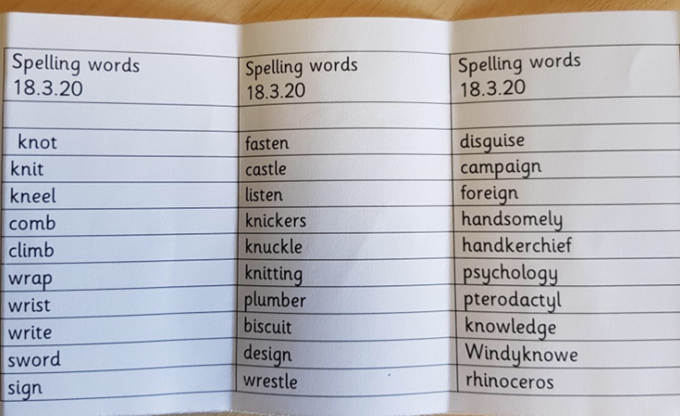 frogdrumflagpramstemplumskipclapNew spelling words:ibolda – Yesterday I went bowling and ibolda strikeittlefitter – I bought my sister a top for her birthday and I hope that ittlefitterdondon – when I got home from the shop, it dondon me that I forgot the milkcatchew – if you try and run away, I will catcheweyesmelter – my dog was so stinky that eyesmelter from far awaywinthow – my football team practises all the time, but we never winthowfreeda – when you finish your work, you are freeda enjoy the rest of your daylieberry – you almost got away with it but you don’t lieberry welldaneeze – when you walk in the pool, the water will go up to daneeze ordorsum – if you get hungry, you can ordorsum pizzaL.I. To follow instructions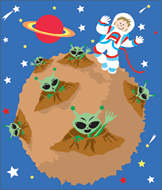 keew  ym   .1 ksaterutuf eht ni efil ruoy ward  .2 ksaterutuf eht ni efil  s’rehcaet ruoy ward  .3 ksatNumeracyL.I. To identify and continue a pattern Please complete the Heinemann Active Maths workbook page.  If you’re finished, play Sequences which is the allocated game on Active Learn.Numeracy Ninjas/Maths Magicians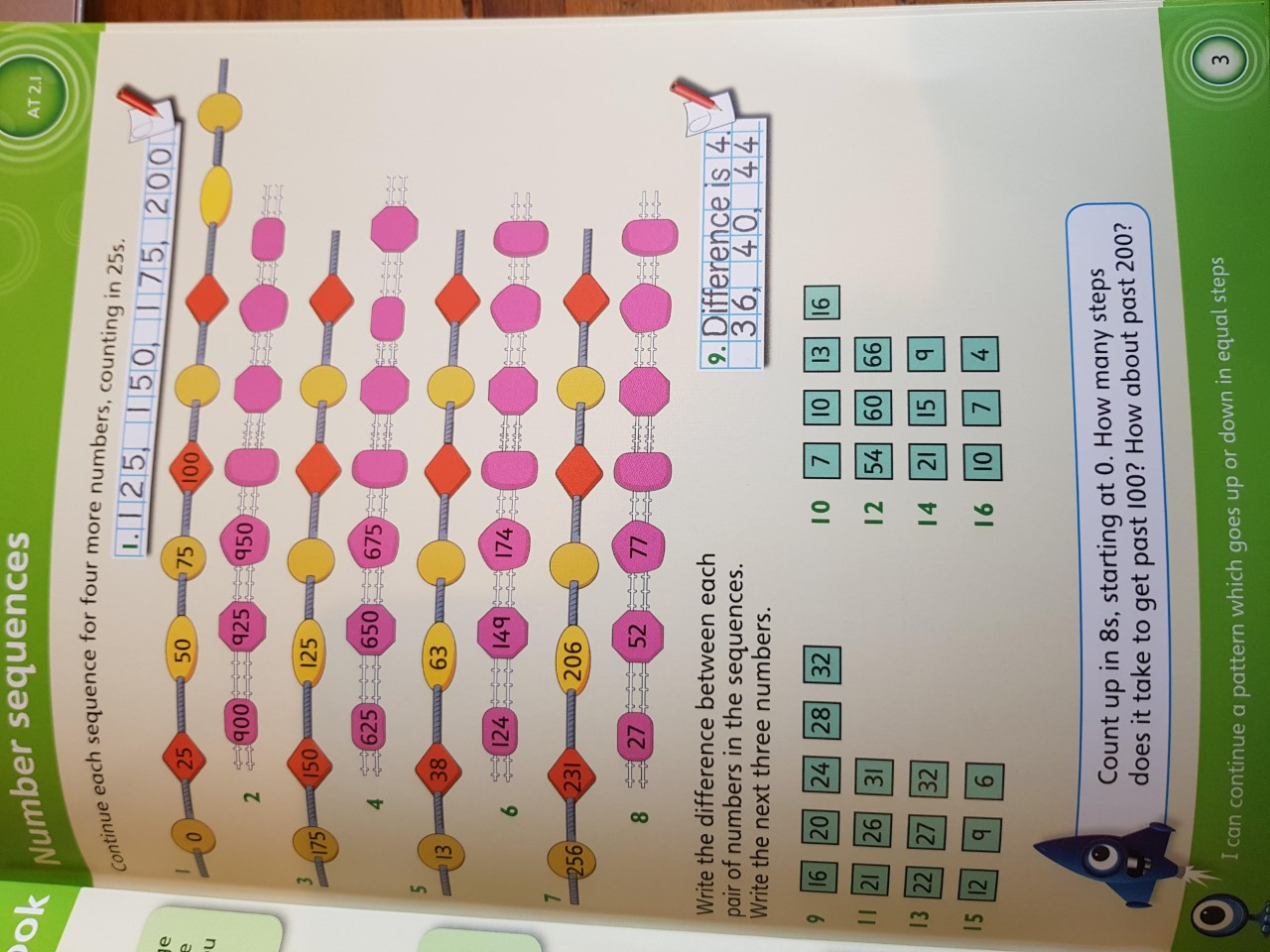 Mathletes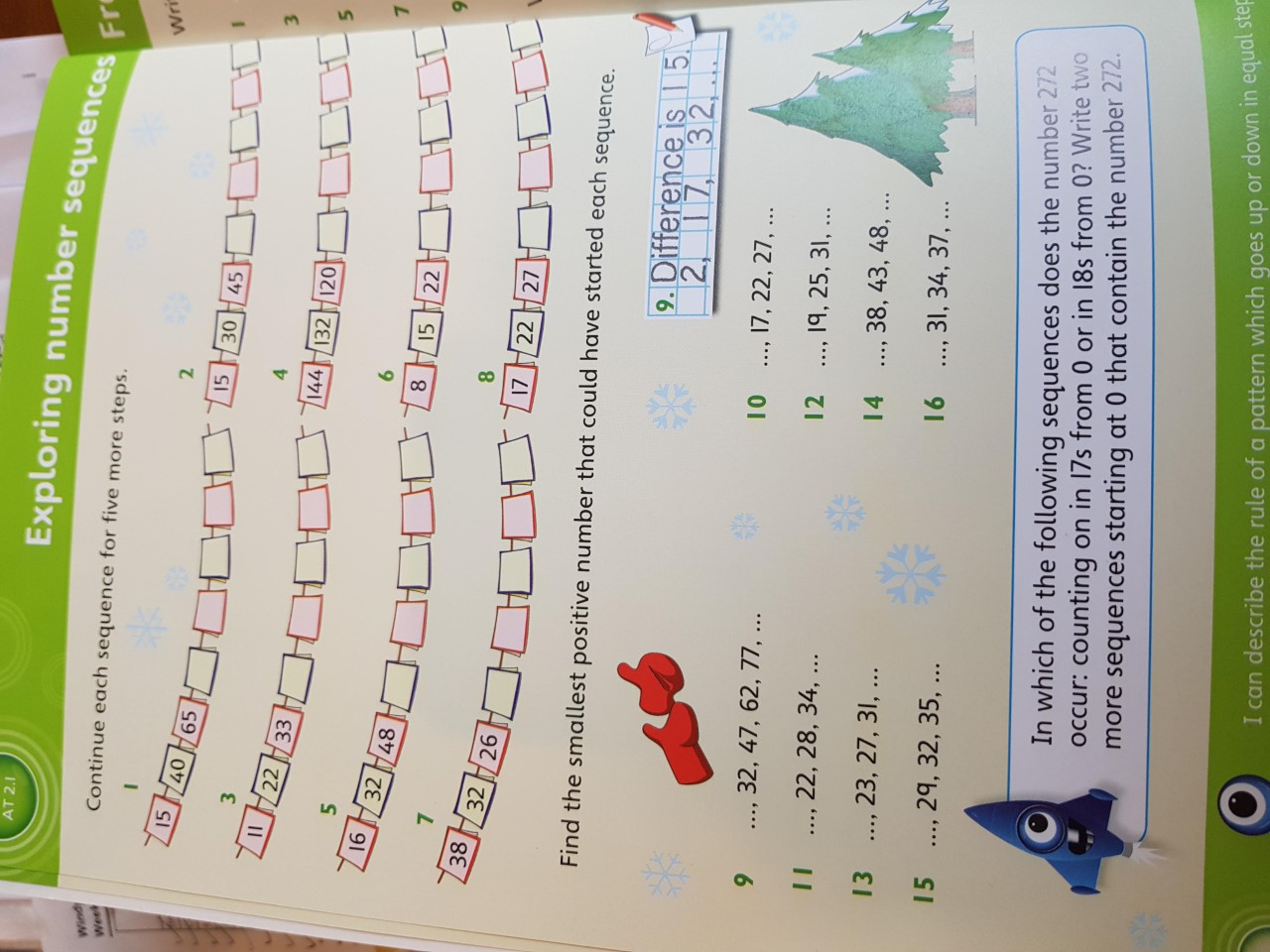 Algebro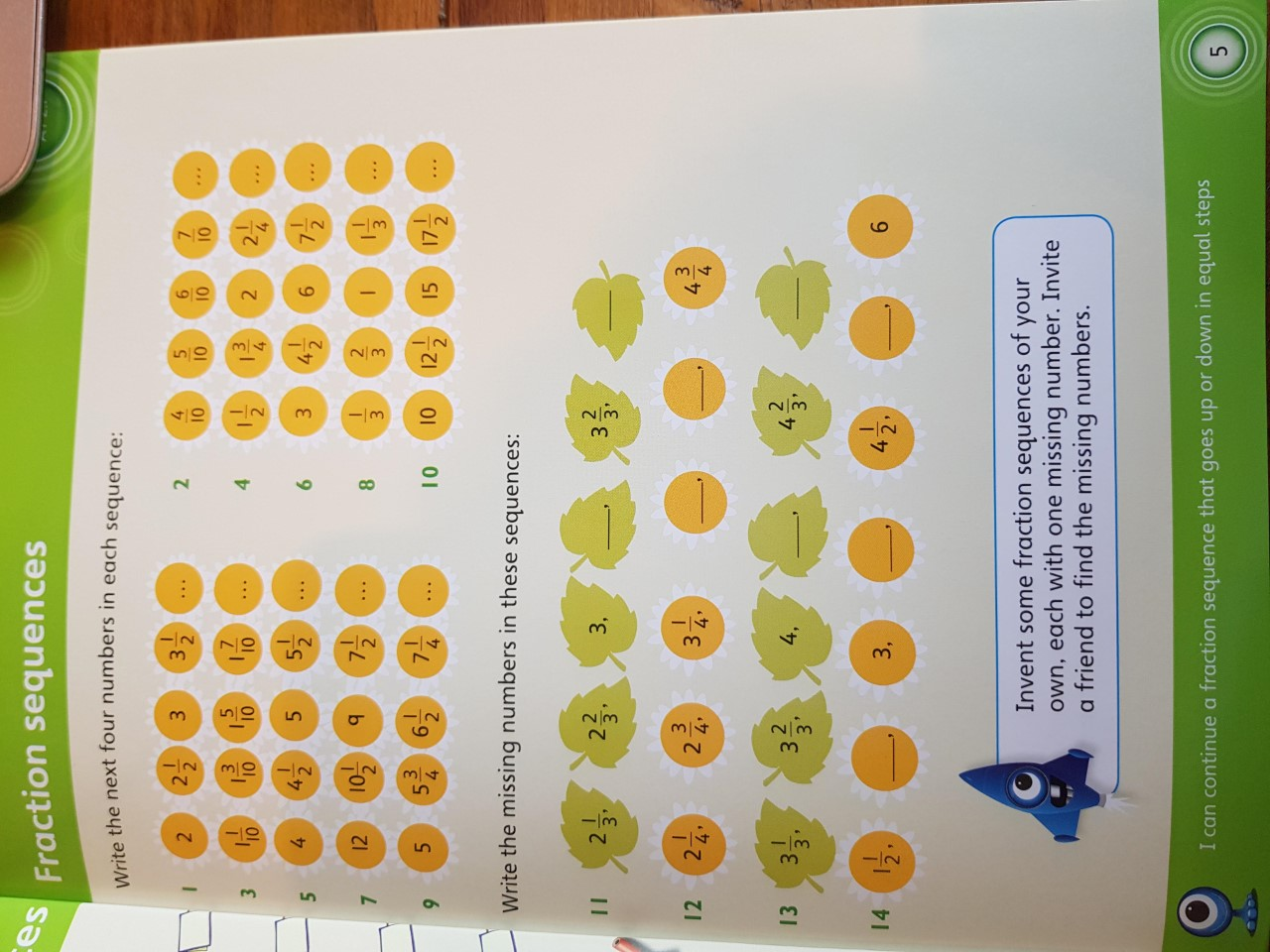 yadsnalpyadnom.pihsecaps a dliubyadseut.noom eht ot ylfyadsendew.eltsac noom eht dliubyadsruht.seert noom eht tnalpyadirf.neila na yrramyadrutas.sdik noom ruof evahyadnus.noom eht fo tnediserp eht emoceb